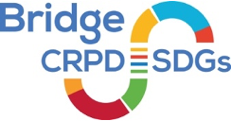 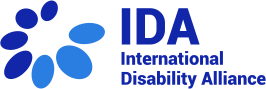 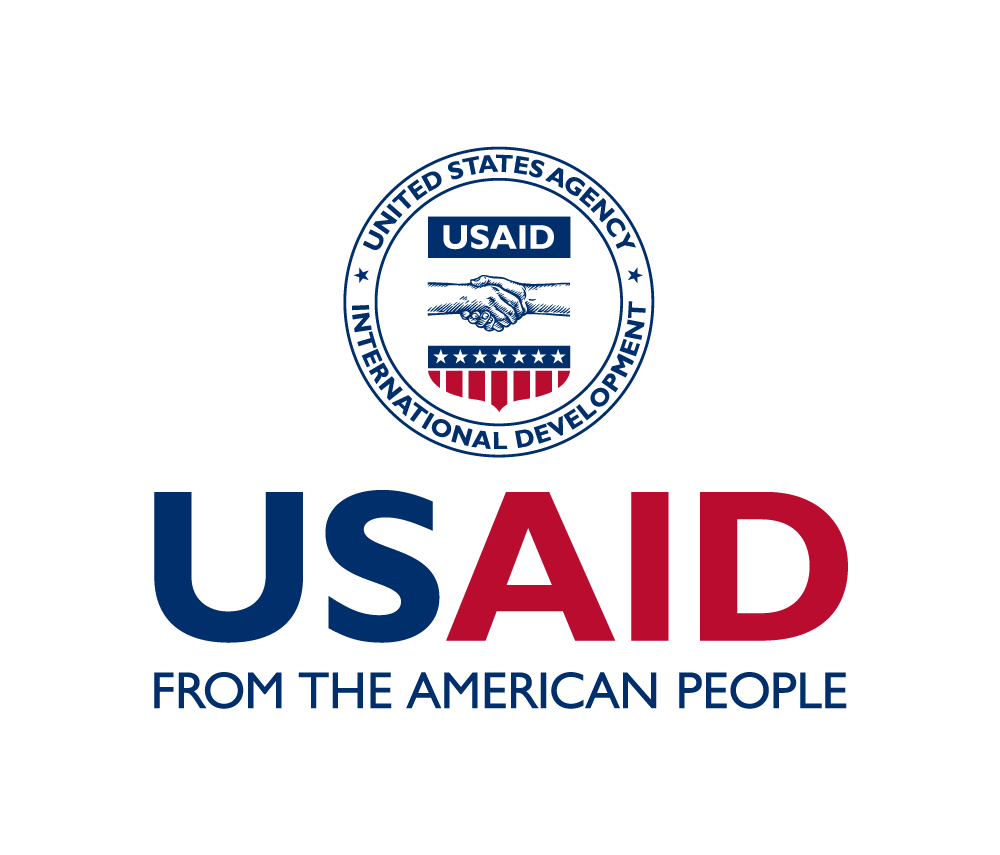 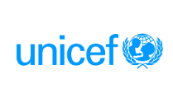 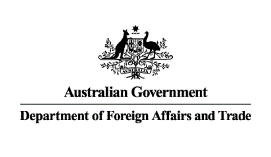 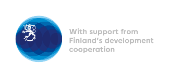 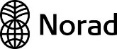 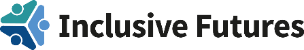 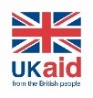 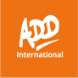 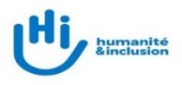 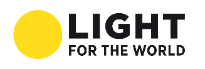 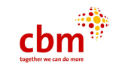 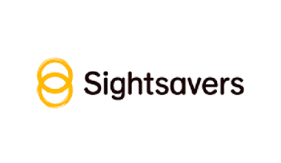 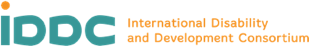 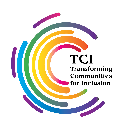 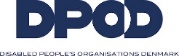 Bridge CRPD-SDGs Module 2 BangladeshPan Pacific Sonargaon Dhaka Hotel 16 to 23 February 2023Bridge CRPD-SDGs Module 2Bangladesh National Cycle: AgendaDate: 16 to 23 February 2023Venue: Pan Pacific Sonargaon Dhaka HotelTraining timingsAll training days begin at 9:00 am and close at 18:00 pm. There will be two breaks for tea and refreshments (10:30 am to 11:00 am, and from 15:30 pm to 16:00 pm) and a lunch break will be from 12:45 pm to 14:00pm. If there is any planned change to this on a particular day, you will find it on the schedule of that day below. Sometimes, the timings may change because a session spills over beyond its scheduled time.  Preparatory meetingTwo days before the training begins (14 February 2023) there is a preparatory session for all facilitators.One day before the training begins (15 February 2023) there is a preparatory session for participants from certain underrepresented constituencies such as the deafblind, the Deaf, and others. Agenda – Module 2Sessions are divided into categories depending on the subject matter.Morning recap: Volunteers from amongst participants will present the recap and feedback of the previous day.2 min 1 Article: This is an exercise wherein individual participants will be asked to present one article of the CRPD each in 2 minutes. This will be explained and demonstrated by the trainers on the first day. Policy Paper Feedback: Participants will present the key points of their policy paper in 2 minutes for feedback and questions from colleagues.Feedback: At the end of each day, participants will discuss and provide their feedback to the facilitation team. This process will be explained on the first day.Optional evening session: On 16 and 17 February, in the evenings the facilitators will be available to discuss assignments with facilitators. Evening sessions: Depending on the priority areas of participants we may schedule evening sessions on topics that require clarity, between 7:00 pm and 8:00pm.Agenda in detailDay 1 – 16 February – Thursday 9:00 am to 12:45 pm, Session 1 - Formal Session; Brief Opening ceremony, Introduction to the training module, explaining the agenda, expectations, rules and introduction of participants.14:00 pm to 17:15 pm, Session 2 - CRPD Recap17:15 pm to 18:00 pm - Evaluation and FeedbackDay 2 – 17 February– Friday 9:00 am to 09:30 am, Session 1 - Morning recap, 2 minutes 1 Article09:30 am to 12:45 pm, Session 2 - Development: Inequalities & Inclusion: Making the Most of the SDGs14:00 pm to 14:30 pm, Session 3 - 2 minutes 1 Article14:30 pm to 17:15 pm, Session 4 - Making the right real: understanding public policy17:15 pm to 18:00 pm – Evaluation and FeedbackDay 3 – 18 February – Saturday 9:00 am to 09:30 am, Session 1 - Morning recap, 2 minutes 1 Article09:30 am to 12:45 pm, Session 2 - Inclusive Program Design14:00 pm to 14:30 pm, Session 3 - 2 minutes 1 Article14:30 pm to 15:30 pm, Session 4 - Policy Paper Feedback16:00 pm to 17:15 pm, Session 5 - Gender Equality17:15 pm to 18:00 pm - Evaluation and FeedbackDay 4 – 19 February– Sunday 9:00 am to 09:30 am, Session 1 - Morning recap, 2 minutes 1 Article09:30 am to 12:45 pm, Session 2 - Inclusive Program DesignThe rest of the day is free, after lunch.Day 5 – 20 February– Monday 9:00 am to 09:30 am, Session 1 - Morning recap, 2 minutes 1 Article09:30 am to 12:45 pm, Session 2 - Data: Making sure we are counted in14:00 pm to 14:30 pm, Session 3 - 2 minutes 1 Article14:30 pm to 15:30 pm, Session 4 - Policy Paper Feedback16:00 pm to 17:15 pm, Session 5 - CRPD perspective on Development “CRPD Lens”17:15 pm to 18:00 pm - Evaluation and Feedback Day 6 – 21 February– Tuesday 09:00 am to 09:30 am, Session 1 - Morning recap09:30 am to 12:45 pm, Session 2 - CRPD Compliant Budget Advocacy14:00 pm to 14:30 pm, Session 3 - 2 minutes 1 Article14:30 pm to 15:30 pm, Session 4 - Policy Paper Feedback16:00 pm to 17:15 pm, Session 5 - Preparation for Public Policy Exchange17:15 pm to 18:00 pm - Evaluation and Feedback Day 7 – 22 February– Wednesday 09:00 am to 09:30 am Session 1 - Morning recap09:30 am to 12:45 pm Session 2 - Use of International Monitoring Mechanisms14:30 pm to 17:15 pm Session 3 - Public Policy Exchange Meeting17:15 pm to 18:00 pm - Evaluation and Feedback Day 8 – 23 February– Thursday 09:00 am to 09:30 am, Session 1 - Morning recap0930am to 12:45 pm, Session 2 - Feedback meeting with stakeholders14:00 pm to 14:30 pm, Session 3 - Steps towards inclusive disability movementEvaluation and closureThurs 16 FebFri 17 FebSat 18 FebSun 19 FebMon 20 FebTues 21 FebWeds 22 FebThurs 23 Feb 9:00INTRODUCTIONOpening, agenda, expectations & reminders  Morning recapMorning recapMorning recapMorning recapMorning recapMorning recapMorning recap 9:00INTRODUCTIONOpening, agenda, expectations & reminders  2 min 1 article 2 min 1 article 2 min 1 article 2 min 1 article CRPD Complaint Budget Advocacy  Use of International monitoring mechanisms + Mock session  Feedback meeting with stakeholders9:30 10:30INTRODUCTIONOpening, agenda, expectations & reminders  Development: Inequalities & inclusion: Making the most of the SDGsInclusive Program designPracticeLegal harmonization with CRPDData: Making sure we are counted inCRPD Complaint Budget Advocacy  Use of International monitoring mechanisms + Mock session  Feedback meeting with stakeholders11:0012:45INTRODUCTIONOpening, agenda, expectations & reminders  Development: Inequalities & inclusion: Making the most of the SDGsInclusive Program designPracticeLegal harmonization with CRPDData: Making sure we are counted inCRPD Complaint Budget Advocacy  Use of International monitoring mechanisms + Mock session  GDS Session12:45 14:00LUNCH BREAKLUNCH BREAKLUNCH BREAKLUNCH BREAKLUNCH BREAKLUNCH BREAKLUNCH BREAKLUNCH BREAK14:00 14:30CRPD RecapReview session2 min 1 article2 min 1 articleOFF2 min 1 article2 min 1 articlePublic policy exchange meeting(Groups and sessions TBC) Steps towards inclusive disability movement14:30 15:30CRPD RecapReview sessionMaking the right real: understanding public policyPolicy paper feedbackOFFPolicy paper feedbackPolicy paper feedbackPublic policy exchange meeting(Groups and sessions TBC) Steps towards inclusive disability movement16:0017:15CRPD RecapReview sessionMaking the right real: understanding public policyGender EqualityOFFCRPD perspective on development“CRPD lenses”Preparation for Public Policy ExchangePublic policy exchange meeting(Groups and sessions TBC) Closing17:1518:00Evaluation and Feedback in small groups Evaluation and Feedback in small groups Evaluation and Feedback in small groups OFFEvaluation and Feedback in small groupsEvaluation and Feedback in small groupsEvaluation and Feedback in small groups19:00 20:00Optional evening session: Some 1-1 mentoring sessions on assignments with facilitatorsOptional evening session: Some 1-1 mentoring sessions on assignments with facilitatorsOptional evening session: Some 1-1 mentoring sessions on assignments with facilitatorsOFF